Friday Geography resourcesThe United Kingdom Map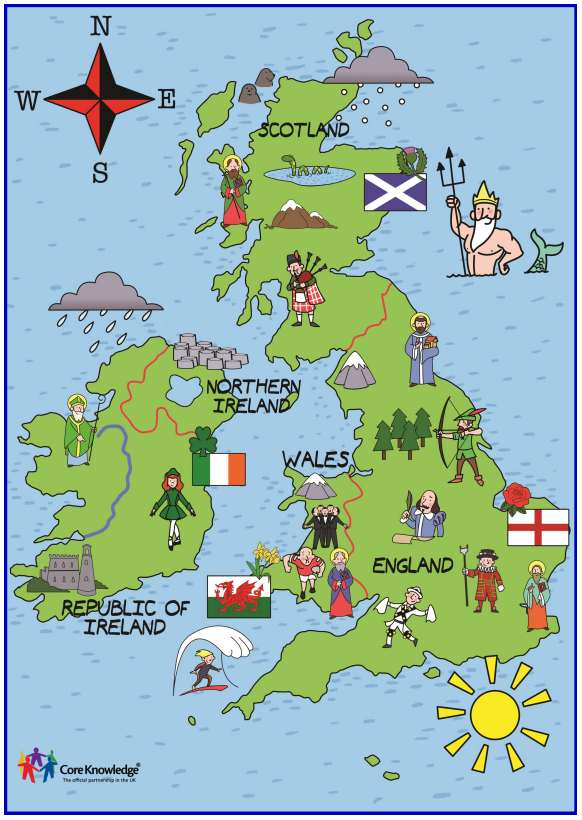 UK map for teaching 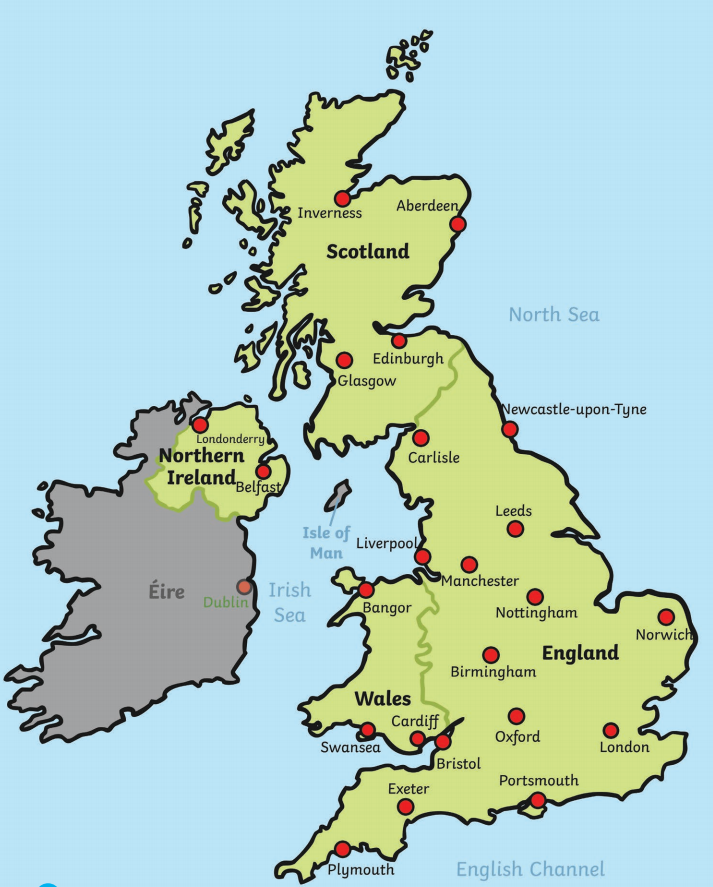 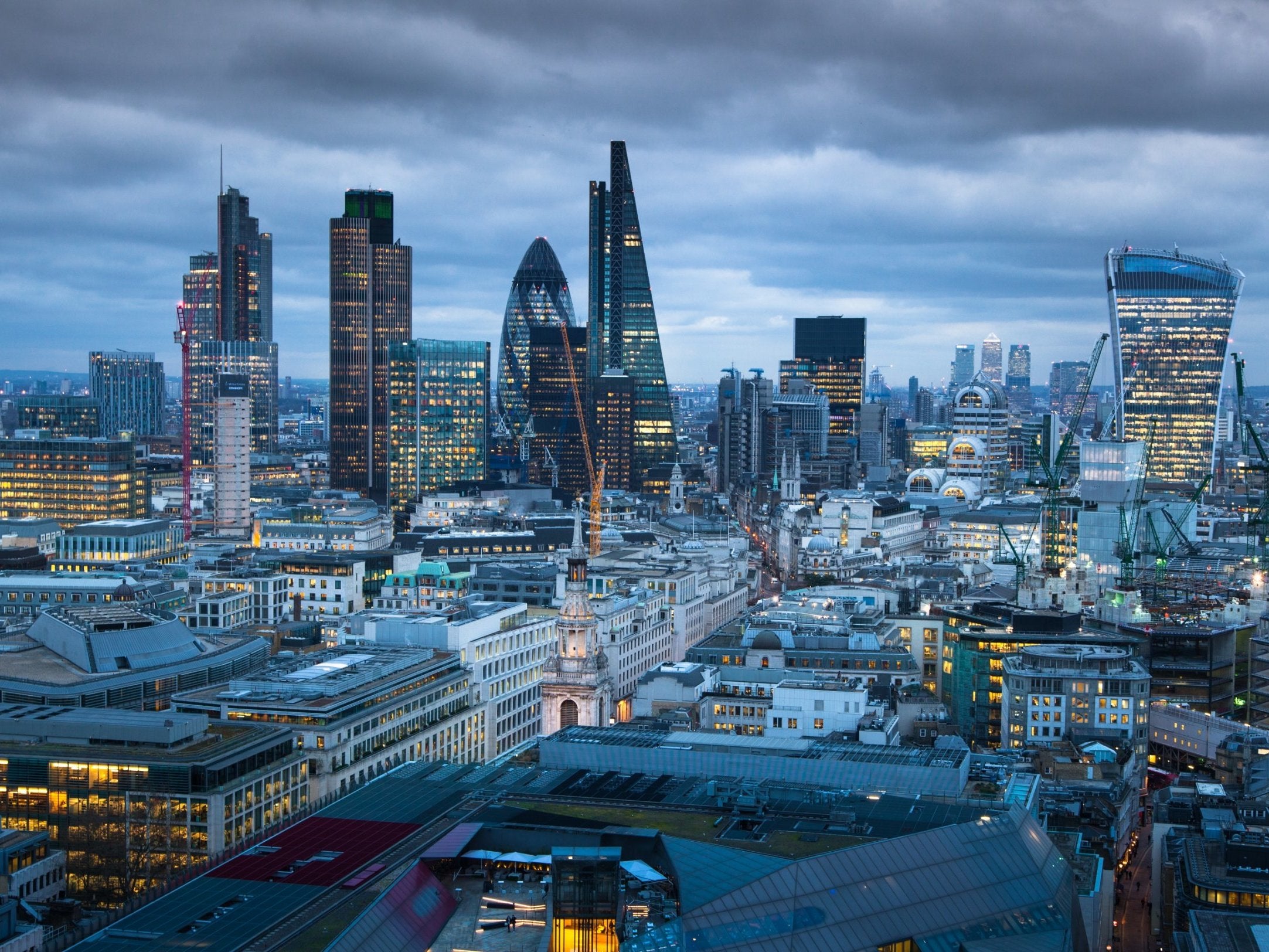 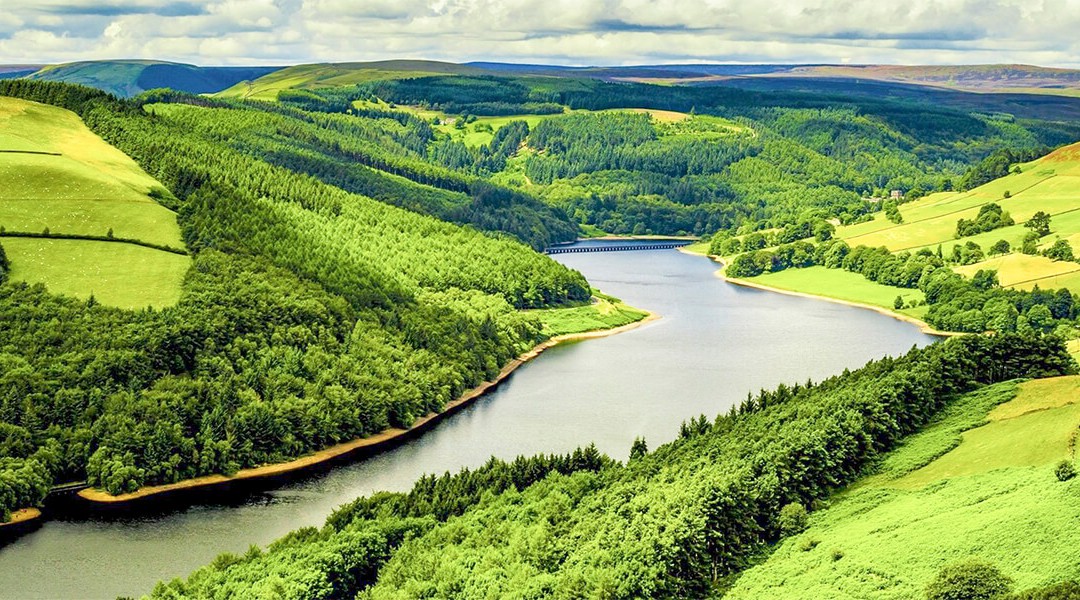 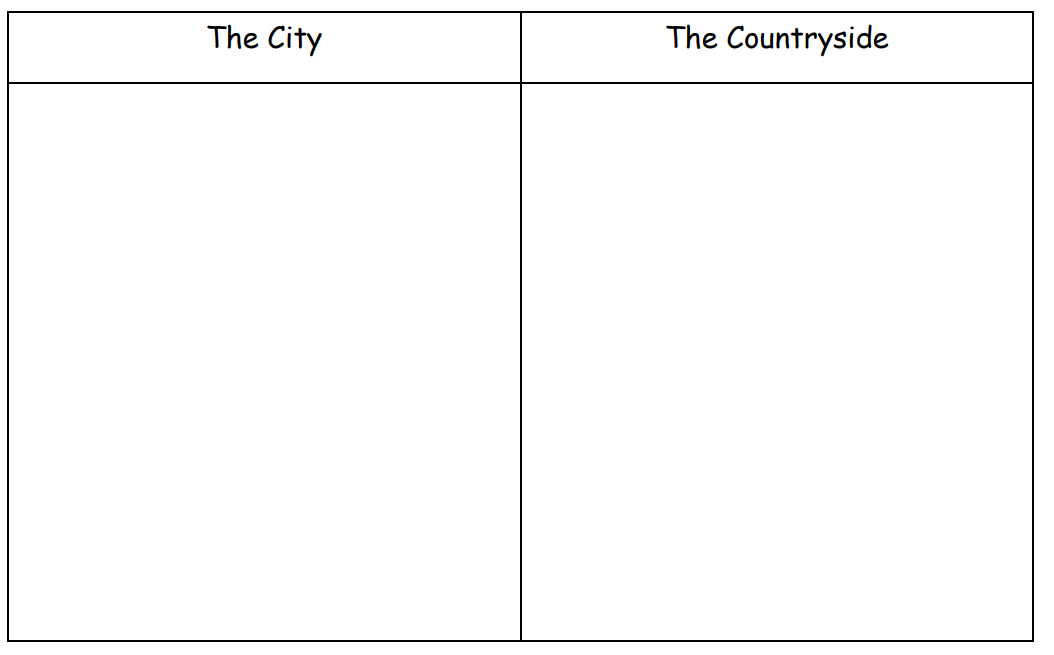 _____________________________________________________________________________________________________________________________________